П. ЧжанКорпусный анализ лексического наполнения концепта «государство» в русской и китайской языковых картин мираАннотация. Концепт «государство» является важной составляющей частью концептосферы русского и китайского народа. Статья посвящена исследованию лексического наполнения концептов «государство» на основе сопоставимых корпусов русского и китайского языков, выявлению сходств и различий в содержании дистрибутивных тезаурусов русских и китайских слов.Ключевые слова. концепт, дистрибутивный тезаурус, сопоставительное исследование, языковая картина мира1.ВведениеКонцепты являются основной единицей языковой картины мира. Языковая картина мира является представлением о мире, сложившимся в обыденном сознании данного языкового коллектива. В концептах аккумулируется культурный уровень каждой языковой личности и всех носителей языка в целом. Концепт репрезентируется в языке лексемами, фразеологизмами, словосочетаниями, схемами предложений, текстами, совокупностями текстов.  Сопоставление концептов разных языков способствует нам увидеть общечеловеческие универсалии в окружении окружающего людей мира, и в то же время выявляет специфическое, национальное, а затем групповое и индивидуальное концептов и их структуризации.2. Концепты и семантические поляКонцепт является основной единицей языковой картины мира. Концепт как ментальная сущность имеет национально-специфические черты, соотносимые с мировидением, культурой, обычаями, верованиями и историей народа. Семантические поля, которые принадлежат различным языкам, отражают структурную организацию окружающего мира. Они являются способами репрезентации языковых картин мира.Семантические поля, с помощью которых можно описывать лексическую систему языка, фактически, являются «овеществленными» отражениями концептов. Впервые термин «семантическое поле» был введен Г. Ипсеном. Поле обычно определяется как совокупность языковых единиц, объединенных каким-то общим семантическим признаком; имеющих некоторый общий компонент значения. Семантический признак, лежащий в основе семантического поля, может также рассматриваться как некоторая понятийная категория (А.В. Бондарко, Л.М. Васильев, И.М. Кобозева). В.Г. Адмони считает, что поле характеризуется наличием инвентаря элементов, связанных системными отношениями. По мнению В.Г. Адмони, в поле можно выделить центральную часть — ядро, элементы которого обладают полным набором признаков, определяющих данную группировку, и периферию, элементы которой обладают не всеми, характерными для поля признаками, но могут иметь и признаки, присущие соседним полям.3. Сравнительный анализ лексического наполнения концептов «государство» на основе корпусов русского и китайского языковЦель нашего исследования — сопоставление лексического наполнения концептов в корпусах русского и китайского языков, и описание их основных интегральных и дифференциальных признаков. Гипотеза исследования заключается в том, что у концептов государство/国家 существует сходства и различия, что обусловлено универсальными и национально-культурными признаками.Материалом исследования являются специально созданный нами корпус русского языка по теме «государство» на основе текстов о государстве в русской культуре (3,9 млн. токенов), и корпус китайского языка на теме «国家(государство)» на основе текстов на современном китайском языке о государстве в китайской культуре (3,6 млн. токенов).В качестве метода применяется в исследовании дистрибутивно-статистический анализ, при котором используется информация о дистрибуции элементов текста и их числовых параметрах.Инструментом исследования является инструмент «Тезаурус» в системе Sketch Engine. Это инструмент для создания автоматического дистрибутивного тезауруса, который предоставляет нам возможность выявить, какие слова имеют схожую дистрибуцию с заданными словом. В этом случае мы говорим о семантической близости или парадигматическими подобиями слов. Единицы семантического поля обладают общими парадигматическими и синтагматическими свойствами, что показывают их семантическую близость. С помощью инструмента «Тезаурус» мы построили дистрибутивный тезаурус  для ключевых слов «государство» и «国家» на основе корпусов русского и китайского языках по теме «государство/国家» (см. Табл. 1 и 2).Таблица 1. Дистрибутивный тезаурус для слова «государство» в русском языкеТаблица 2. Дистрибутивный тезаурус для слова «государство» в китайском языкеИз сравнения элементов из двух семантических полей видно, что совпадают 17 из 30, а именно: общество, власть, народ, страна, человек, система, партия, мир, сила, организация, политика, империя, революция, развитие, строй, хозяйство, нация. Таким образом, в семантических полях «государство» на китайском и русском языках характеризуются значительным объемом совпадающих элементов. Можно отметить и различия между китайским и русским полями. В русском тезаурусе  по коэффициенту семантической близости (score) занимают первые 5 места эти слова – общество, власть, народ, страна, человек, а в китайском тезаурусе – 社会(общество), 政治(политика), 中国(Китай),  政府(правительство), 人(человек). Самые частотные слова в дистрибутивном тезаурусе для слова «государство» в русском языке – человек, власть, право, народ, страна, а в китайском дистрибутивном тезаурусе они – 社会(общество), 中国(Китай), 政治(политика), 人(человек), 国(страна). Кроме того, в ядре русского поля существует такие уникальные элементы, как Россия, князь, Русь, церковь. В ядре китайского поля следующие лексемы, которых нет в русском: 中国(Китай), 朝代(династия), 日本(Япония), 世界(мир) и др.Рассматриваемые различия в русском и китайском полях показывает национально-культурную специфику в русской и китайкой картинах мире.4. Переводческие эквиваленты семантического поля «государство»В этой части мы исследуем переводные эквиваленты для элементов из семантического поля «государство», мы рассматриваем русский язык как исходный язык, а китайский – язык перевода. В исследовании используется параллельный корпус OPUS в системе Sketch Engine. С помощью инструмента «Тезаурус» в Sketch Engine мы построили дистрибутивный тезаурус для слова «государство».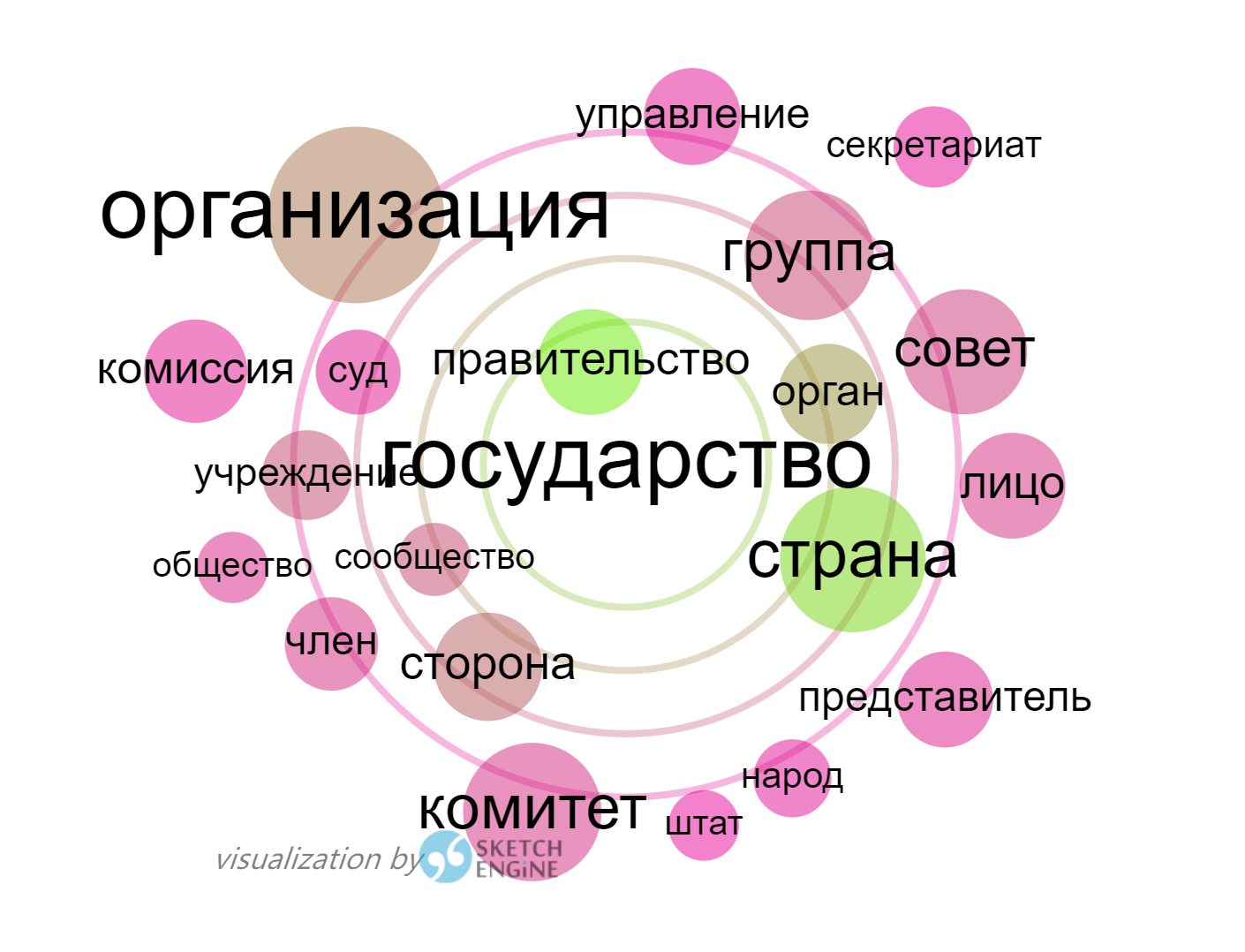 Рис 1. Дистрибутивный тезаурус для слова «государство» по корпусу OPUSИнструмент «Параллельный корпус» в Sketch Engine предоставляет нам возможность составить параллельные конкордансы для заданного слова.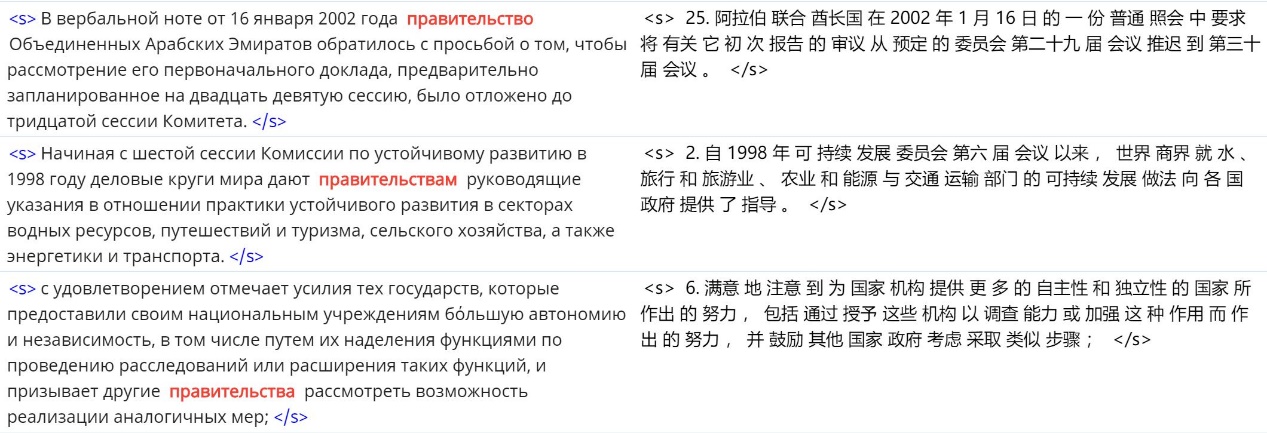 Рис 2.  Параллельные конкордансы в системе Sketch EngineДля каждой лексемы из тезауруса можно найти возможные переводные эквиваленты. С помощью инструмента «Параллельный корпус» мы получили из корпуса OPUS случайную выборку с 200 параллельными конкордансами для первых 10 элементов тезауруса «государство».  В таблице показаны переводческие эквиваленты для первых 10 элементов тезауруса «государство» и их процентное соотношение.Таблица 3. Переводческие эквиваленты для первых 10 элементов тезауруса «государство»Эти 10 русских слов из дистрибутивного тезауруса «государство» имеют более одного китайского переводного эквивалента. Иногда эти эквиваленты довольно близки по значению русским словам, но следует отметить наличие в китайских переводах оттенков понятий, выражающихся разными словами (иероглифами). Обращают на себя также внимание различия в сочетаемости слов данного семантического поля в русском и китайском языках.5. Заключение В статье представлен анализ концепт «государство/国家» в русской и китайской языковых картин мира. В русской и китайской языковых картин мира соотносимые концепты «государство/国家» чрезвычайно важны.  В семантических полях «государство/国家» имеют значительное число одинаковых элементов: общество, власть, народ, страна, человек, система, партия, мир, сила, организация, политика, империя, революция, развитие, строй, хозяйство, нация, это свидетельствует о принципиальном сходстве соответствующих концептов в сопоставляемых языковых картинах мира. Однако нельзя игнорировать и существующие различия лексем, например, лексемы Россия, князь, Русь, церковь в русском поле,  лексемы 中国(Китай), 朝代(династия), 日本(Япония), 世界(мир) из китайского поля, они отражают национально-культурную специфику в языковых картинах мира русской и китайской.Литература1. Аскольдов С.А. (1980), Концепт и слово // Русская словесность. От теории словесности к структуре текста. Антология. М.2. Захаров В.П. (2019) Методы автоматизированного формирования семантических полей // Структурная и прикладная лингвистика. Выпуск 13. СПб., Изд-во С.-Петерб. ун-та, c. 56-79.3. Кобозева И.М. (2000), Лингвистическая семантика. Эдито-риал УРСС. М.4. Стернин И.А. (2001), Методика исследования структуры концепта// Методологические проблемы современной лингвистики – Воронеж5. Zakharov, V., Pivovarova, S., Gvozdyova, E., & Semenova, N. (2020). Corpus methods and semantic fields: The concept of empire in English, Russian and Czech. In A. Ronzhin, T. Noskova, & A. Karpov (Eds.), R. Piotrowski's Readings in Language Engineering and Applied Linguistics. PRLEAL-2019: Proceedings of the III International Conference, pp. 233-244References1. Askol'dov S.A. (1980), Kontsept i slovo // Russkaya slovesnost'. Ot teorii slovesnosti k strukture teksta. Antologiya. – M.  2. Zakharov V.P. (2019) Metody avtomatizirovannogo formirovaniya semanticheskikh poley // Strukturnaya i prikladnaya lingvistika. Vypusk 13. SPb., Izd-vo S.-Peterb. un-ta, c. 56-79. 3. Kobozeva I.M. (2000), Lingvisticheskaya semantika. Edito-rial URSS. M. 4. Sternin I.A. (2001), Metodika issledovaniya struktury kontsepta// Metodologicheskiye problemy sovremennoy lingvistiki – Voronezh, 2001. 5. Zakharov, V., Pivovarova, S., Gvozdyova, E., & Semenova, N. (2020). Corpus methods and semantic fields: The concept of empire in English, Russian and Czech. In A. Ronzhin, T. Noskova, & A. Karpov (Eds.), R. Piotrowski's Readings in Language Engineering and Applied Linguistics. PRLEAL-2019: Proceedings of the III International Conference pp. 233-244A corpus-based lexical analysis of the concept "state" in the Russian and Chinese language pictures of the world Title of the paperP. ZhangAbstract. The concept "state" is an important component of the conceptual sphere of the Russian and Chinese people. The article is devoted to the study of the lexical content of the concepts "state" on the basis of comparable corpora of the Russian and Chinese languages, identifying the similarities and differences in the content of the distribution thesauri of Russian and Chinese words. Keywords. сoncept, distributional thesaurus, comparative research, the language picture of the world
______________________________Чжан ПэйлиньСанкт-Петербургский государственный университет (Россия).Zhang PeilinSaint Petersburg State University (Russia).E-mail: zhangpl@yandex.ruLemmaScoreFreqLemmaScoreFreqобщество0,313 839организация0,1791 926власть0,2945 589класс0,1791 776народ0,2574 858политика0,171 657страна0,2424 141демократия0,1651 315человек0,2417 233церковь0,1651 802система0,2272 450князь0,1654 926Россия0,2153 515империя0,1591 156право0,2124 908орган0,1532 038партия0,212 145собственность0,151 654республика0,2032 265революция0,1491 564жизнь0,1893 405развитие0,1482 623город0,1843 356русь0,1441 869мир0,1823 056строй0,143950сила0,1823 132хозяйство0,1411 517союз0,1811 580нация0,141942LemmaScoreFreqLemmaScoreFreq社会(общество)0,42211 991革命(революция)0,2223 729政治(политика)0,36911 034王朝(династия)0,2152 737中国(Китай)0,36221721人民(народ)0,2133 266政府(правительство)0,3616 329力量(сила)0,2121 938人(человек)0,32710 611地区(регион)0,2122 559民族(нация)0,3188 993结构(структура)0,2052 202制度(строй)0,3164 994文明цивилизация)0,2032 387国(страна)0,3139 764日本(Япония)0,1924 701经济(хозяйство)0,2956 738政党(партия)0,1921 800权力(власть)0,2723 560体系(система)0,1921 601帝国(империя)0,2642 840政策(политика)0,1882 501关系(отношение)0,2624 040政权(власть)0,1811 567世界(мир)0,2564 895利益(интерес)0,1782 035组织(организация)0,232 751统治(господство)0,1762 176发展(развитие)0,233 144个人(индивид)0,1721 888лексемыэквиваленты в китайском языкепроцентное отношениеправительство政府(правительство)82%правительство国(государство)2%правительство国家(государство)2%страна国家(государство)57%страна国(государство)19%страна境(территория)2%орган机构(орган)32%орган机关(орган)10%орган当局 (администрация)11%орган部门 (отделение)4%орган实体 (субъект)3%орган组织 (организация)3%орган局(управление)2%орган政府(правительство)1%орган机制(механизм)1%организация组织(организация)58%организация机构(орган)4%организация举行(проведение)2%организация开展(проведение)2%сторона方(сторона)50%сторона方面(сторона)5%сторона者(человек)5%сторона国(страна)2%учреждение机构(учреждение)65учреждение组织(организация)2%сообщество社会(общество)63%сообщество共同体(сообщество)12%сообщество界(круг)5%сообщество社区(община)1%группа组(группа)31%группа小组(группа)24%группа集团(группа)7%группа团体(коллектив)5%группа群体(коллектив)5%группа股(секция)2%группа队(отряд)2%группа界(круг)1%группа组织(организация)1%совет理事会(совет)74%совет委员会(комитет)8%совет会议(собрание)2%совет董事会(правление)1%совет局(управление)1%лицо人(человек)78%лицо者(человек)10%лицо个人(отдельный человек)7%лицо人员(человек)5%